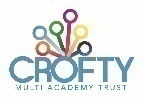 Portreath Local Governance Committee           - Membership, Conflicts of Interest, Attendance       Updated: 28.03.24GOVERNOR’S NAMEPOSITIONGOVERNORCATEGORYTERM OF OFFICEFrom/ToCONFLICTS of INTERESTATTENDANCE2022/23Elizabeth BallVice ChairParent - appointed29.01.2428.01.28Parent6/6Jessica CaféParent - appointed06.03.2305.03.27Parent Trust Employee Portreath Preschool5/6Lucie ClarkeStaff1.10.2230.9.26Trust Employee Parent5/6Elizabeth GerrishCommunity18.9.2017.9.245/6Matt LeechChairCommunity15.11.2114.11.25Parent6/6Christopher ShawParent – elected28.02.2427.02.28Parent0/0Marcus WayParent - elected25.3.2424.3.28Parent0/0Previous members (last 12 months)/Previous members (last 12 months)/Previous members (last 12 months)/Previous members (last 12 months)/Previous members (last 12 months)/Previous members (last 12 months)/Graham MayCommunity4.7.1928.06.23King Edward Mine6/6